PENGEMBANGAN BAHAN AJAR MENULIS PETUNJUK BAGI PEMBELAJARAN DENGAN PENDEKATAN KONTEKSTUAL PADA SISWA KELAS VII SMP NEGERI 1 KOTA PINANG KABUPATEN LABUHAN BATU SELATAN TAHUN PEMBELAJARAN 2021-2022OLEHDEWI WAHYUNINPM : 207015011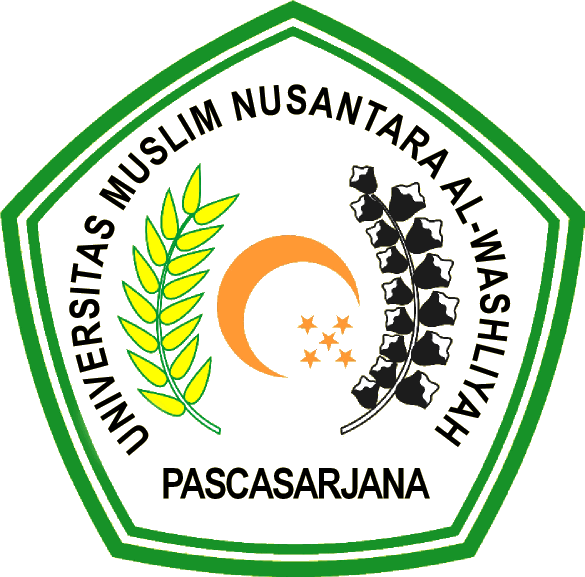 PROGRAM PASCASARJANAUNIVERSITAS MUSLIM NUSANTARAAL-WASHLIYAH MEDAN2021PENGEMBANGAN BAHAN AJAR MENULIS PETUNJUK BAGI PEMBELAJARAN DENGAN PENDEKATAN KONTEKSTUAL PADA SISWA KELAS VII SMP NEGERI 1 KOTA PINANG KABUPATEN LABUHAN BATU SELATAN TAHUN PEMBELAJARAN 2021-2022TESISDiajukan  kepada Panitia Ujian Tesis Universitas Muslim Nusantara Al-Washliyah untuk Memenuhi Sebagian dari Syarat Memperoleh Gelar Magister Pendidikan dalam Bidang Pendidikan Bahasa Indonesia OLEHDEWI WAHYUNINPM : 207015011PROGRAM PASCASARJANAUNIVERSITAS MUSLIM NUSANTARAAL-WASHLIYAH MEDAN2021